Содержание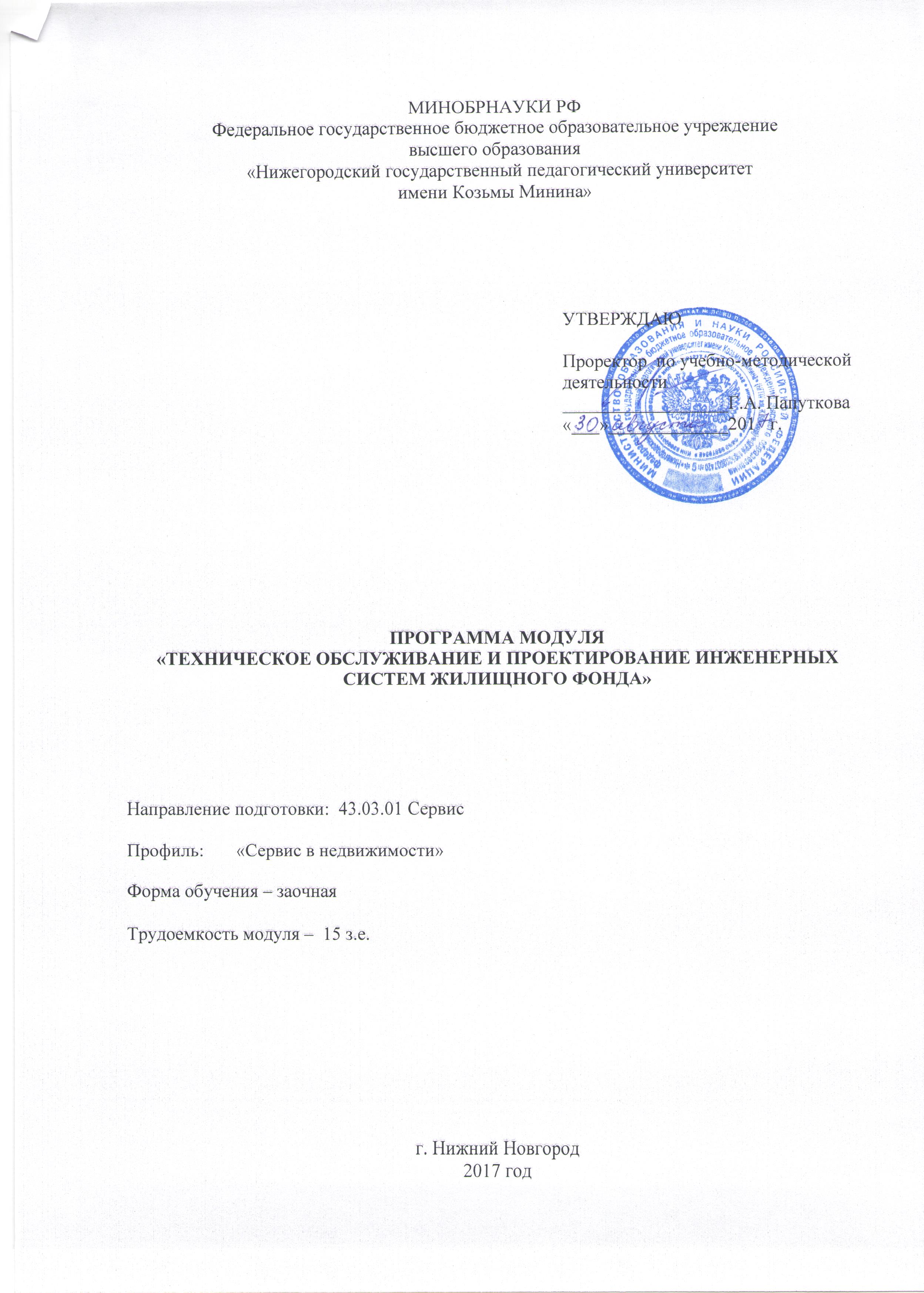 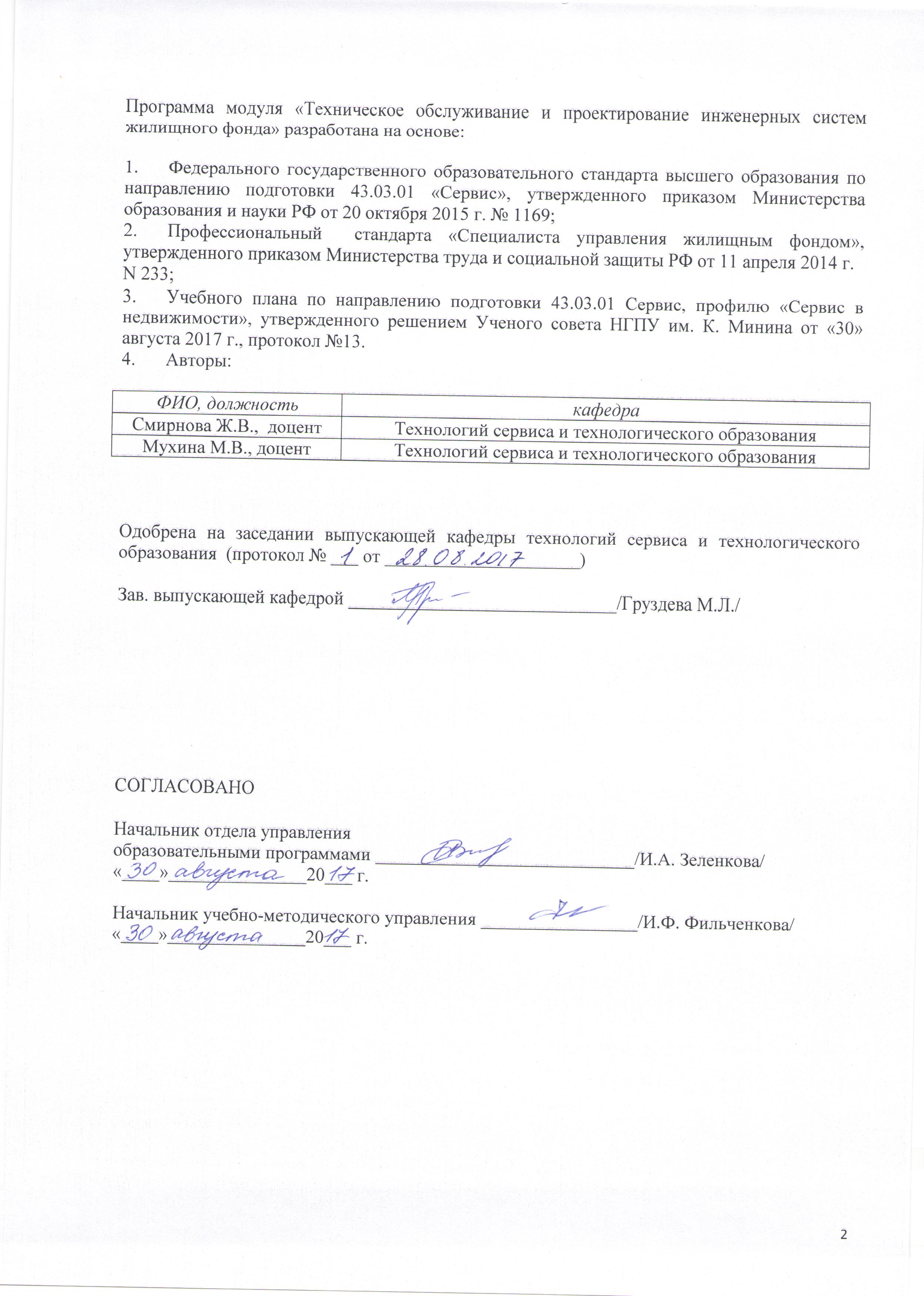 1. назначение модуляДанный модуль рекомендован для освоения бакалаврами направления подготовки 43.03.01 «Сервис». В основу разработки модуля легли требования профессиональный  стандарта «Специалиста управления жилищным фондом», Федерального государственного образовательного стандарта высшего образования по направлению подготовки 43.03.01 «Сервис». Программа модуля ориентирована на формирование профессиональной готовности к реализации трудовых действий, установленных Профессиональным стандартом и общекультурных, общепрофессиональных, профессиональных компетенций ФГОС высшего образования.Модуль «Техническое обслуживание и проектирование инженерных систем жилищного фонда» предназначен для формирования профессиональных компетенций.Выполнено согласование компетенций и трудовых действий, прописанных в профессиональном стандарте «Специалиста управления жилищным фондом», сформулированы образовательные результаты модуля.В модуле присутствует базовый и вариативный блок учебных дисциплин, что обеспечивает обучающимся возможность построить свою индивидуальную образовательную программу в соответствии с их интересами и способностями. Модуль изучается на первом и втором курсе.В ходе освоения модуля обучающийся создает собственную информационную среду, дальнейшее формирование которой будет продолжено в рамках освоения других модулей универсального бакалавриата и всех модулей профессиональной подготовки.2. ХАРАКТЕРИСТИКА МОДУЛЯ2.1. Образовательные цели и задачи Задачи основной образовательной программы направлены на достижение целей в области обучения и воспитания и связаны с методическим обеспечением реализации ФГОС ВО по направлению подготовки 43.03.01 «Сервис». Срок получения образования по программе бакалавриата по направлению подготовки в очной форме обучения, включая каникулы, предоставляемые после прохождения государственной итоговой аттестации, независимо от применяемых образовательных технологий, составляет 4 года.Модуль ставит своей целью: создать условия для формирования общекультурных, общепрофессиональных и профессиональных компетенций у выпускника, способствующих его социальной мобильности и устойчивости на рынке труда, а также компетентностей в предметных областях.Для достижения поставленной цели необходимо решить следующие задачи:1. Создать условия для понимания основных теоретических понятий в области сервисной деятельности объектов недвижимости. 2. Создать предметную информационно-образовательную базу для формирования определенных навыков применения организаторских способностей в области управления жилищным фондом.3.  Создать  условия обучающемуся для глубокого освоения законодательной базы в обеспечении контроля безопасного проживания с соблюдением прав и законодательных интересов граждан.2.2. Образовательные результаты (ОР) выпускникаСогласно ФГОС ВО для направления подготовки 43.03.01 у бакалавров должна быть сформированы следующие компетенции:ОК-1:  способностью использовать основы философских знаний, анализировать главные этапы и закономерности исторического развития для осознания социальной значимости своей деятельности;ОК-2: способностью использовать основы экономических знаний при оценке эффективности результатов деятельности в различных сферах;ОК-4: способностью работать в команде, толерантно воспринимать социальные, этнические, конфессиональные и культурные различия;ОК-5: способность к самоорганизации и самообразованию; ОК-6: способностью использовать общеправовые знания в различных сферах деятельности, в том числе с учетом социальной политики государства, международного и российского права;ОПК-2: готовностью разрабатывать технологии процесса сервиса, развивать системы клиентских отношений с учетом требований потребителя;ПК-5: готовностью к выполнению инновационных проектов в сфере сервиса;ПК-6: готовностью к применению современных сервисных технологий в процессе предоставления услуг, соответствующих требованиям потребителей;ПК-7: готовностью к разработке процесса предоставления услуг, в том числе в соответствии с требованиями потребителя, на основе новейших информационных и коммуникационных технологий;ПК-10: готовностью к проведению экспертизы и (или) диагностики объектов сервиса;ПК-11: готовностью к работе в контактной зоне с потребителем, консультированию, согласованию вида, формы и объема процесса сервиса;ПК-12: готовностью к осуществлению контроля качества процесса сервиса, параметров технологических процессов, используемых ресурсов.2. 3. Руководитель и преподаватели модуляРуководитель:  Смирнова Ж.В., к.п.н., доцент кафедры технологий сервиса и технологического образования.Преподаватели:  Мухина М.В., к.п.н., доцент кафедры технологий сервиса и технологического образования.2.4. Статус образовательного модуляМодуль является обеспечивающим первоначальные понятия знаний для всех других профессиональных модулей универсального бакалавриата Для изучения модуля необходимы знания по дисциплине «Обществознание» в объеме программы средней школы.2.5. Трудоемкость модуля3. Структура модуля«Техническое обслуживание и проектирование инженерных систем жилищного фонда»4. Методические указания для обучающихся по освоению МодуляДля эффективной организации самостоятельной работы необходимо зарегистрироваться в системе электронного обучения НГПУ http://moodle.mininuniver.ru. Здесь представлены все дисциплины модуля: теоретический материал, задания для лабораторных и практических работ, необходимые полезные ссылки, тесты и др.Предполагается следующий порядок изучения темы. На лекции преподаватель кроме теоретического материала, информирует студентов о том, как будет проходить практическое занятие, какую литературу (основную и дополнительную) они должны прочитать, какой материал из электронного курса проработать, что подготовить (ответить на контрольные вопросы, подготовиться к выполнению лабораторной работы, подобрать необходимые материалы для проекта и т.д.).Самостоятельная работа на лекции предполагает конспектирование наиболее существенных моментов темы. Опорный конспект состоит из основных теоретических положений, фактов, описания технологий, методов работы и т.д.В учебно-методическом комплексе дисциплины (ЭУМК) представлены информационные материалы по изучаемым темам. По всем заданиям представлены критерии для качественного выполнения практических работ, проектных и творческих заданий, подготовки докладов и др.Подготовленные по каждой теме вопросы/задания для самопроверки позволят осуществить текущий контроль знаний и понять, насколько успешно происходит продвижение в освоении учебной дисциплины.Промежуточный контроль по дисциплине «Инженерные сети и оборудование», «Системы автоматизированного проектирования в сервисе» «Проектирование процесса оказания услуг» - экзамен, по всем остальным зачет.  Вопросы к зачетам и экзамену приведены в ЭУМК, кроме того предполагается итоговое тестирование.Следует обратить внимание на то, что некоторые темы Вы изучаете самостоятельно по рекомендуемым источникам. Вам будет крайне полезно обратиться к учебникам, учебным пособиям и рекомендованным электронным ресурсам при изучении каждой темы. По каждой дисциплине в ЭУМК приведен рейтинг-план дисциплины. 5. ПРОГРАММЫ ДИСЦИПЛИН МОДУЛЯ5.1. ПРОГРАММА ДИСЦИПЛИНЫ«ИНЖЕНЕРНЫЕ СЕТИ И ОБОРУДОВАНИЕ»1. Пояснительная запискаДисциплина «Инженерные сети и оборудование», как и другие дисциплины модуля, служит формированию трудовых действий специалиста по управлению жилищным фондом (согласно профстандарту). Компетенции, формируемые в результате освоения дисциплины: ОК-5 – способность к самоорганизации и самообразованию.ПК-12 - готовностью к осуществлению контроля качества процесса сервиса, параметров технологических процессов, используемых ресурсов.В результате освоения дисциплины обучающийся должен обладать рядом знаний, умений и владений, в частности: уметь применять теоретические знания в практических целях, грамотно ставить и решать организационные задачи по организации деятельности в области сервиса, использовать инновационные технологии в сфере  сервиса.знать: основные виды, параметры и конструкции инженерных систем и сетей; устройство инженерно-технических систем, их основные составляющие; основные требования к проектированию и расчету  инженерно-технических систем; современные устройства, материалы и оборудование, используемые для обеспечения работы систем; правила эксплуатации инженерно-технических систем и оборудования; направления развития, совершенствования и оптимизации  функционирования систем.уметь: определять основные параметры инженерно-технических систем; находить рациональные схемы инженерных систем и сетей при увязы-вании их с планировочными и конструктивными решениями объектов ЖКХ; определять необходимость установки дополнительного инженерно-технического оборудования; производить простейшие расчеты инженерных систем.владеть: чтения схем инженерно-технических систем; оптимального подбора необходимого оборудования для функционирования инженерных сетей и систем; использования нормативно-технической литературы при расчете систем и подборе оборудования и других составляющих инженерно-технических систем.2. Место в структуре модуляДанная дисциплина является предшествующей для дисциплин: «Изучение дисциплины предполагает предварительное освоение курсов «Механика деформируемого твердого тела».3. Цели и задачиЦелями освоения дисциплины «Инженерные сети и оборудование в ЖКХ» является изучение теоретических и практических сведений связанных с функционированием и устройством систем холодного и горячего водоснабжения, отопления, водоотведения, вентиляции и кондиционирования, электроснабжения и газоснабжения зданий.Задачи курса состоят в формировании знаний об основных инженерно-технических системах и санитарно- техническом оборудовании зданий, особенностях их устройства в зданиях различного назначения, а также в обучении студентов основам расчета  инженерных систем и подбора необходимого оборудования.4. Образовательные результаты5. Содержание дисциплины5.1. Тематический план5.2. Методы обученияМетод проблемного обучения Проектный методВыполнение творческих заданий6. Технологическая карта дисциплины6.1. Рейтинг-план7. Учебно-методическое и информационное обеспечение7.1. Основная литература1. Павлинова И.И. Водоснабжение и водоотведение./ И.И. Павлинова, В.И. Баженов, И.Г. Губий. – М.: Издательство Юрайт, 2012. – 472 с. – Серия : Бакалавр. Базовый курс.2.  Калицун В.И. Гидравлика, водоснабжение и канализация./ Калицун В.И., Кедров В.С, Ласков Ю.М. Сафонов П.С.,М.: 2013.7.2. Дополнительная литература1.     Кедров В.С. Санитарно-техническое оборудование зданий. / Кедров В.С.,Ловцов Е.Н. – М.: Стройиздат, 2008. – 495 с.Бухаркин Е.Н. Инженерные сети, оборудование зданий и сооружений. /Е.Н.Бухаркин, В.М. Овсянников, К.С. Орлов и др.; Под ред. Ю.П. Соснина.- М.: Высшая школа, 2001. – 415 с.Белецкий Б.Ф. Санитарно-техническое оборудование зданий (монтаж, экс-плуатация, ремонт): уч. пос. для вузов. - Ростов-на-Дону: Феникс. 2012, - 512с. Прозоров И.В. и др. Гидравлика, водоснабжение и канализация / И.В.Прозоров, Миколадзе, АВ.Минаев. –М.: Высшая школа, 1990, - 448 с.Пальгунов П.П. Санитарно-технические устройства и газоснабжение зданий /Пальгунов П.П., Исаев В.Н. - М.: Стройиздат, 1991.- 416 с.Внутренние санитарно-технические устройства: В 3 ч. Ч. 2. Водопровод и канализация /Под ред. И.Г.Староверова и В.И.Шиллера. - М.: Стройиздат, 1990. – 247 с.Шевелев Ф.А. Таблицы для гидравлического расчета водопроводных труб./Ф.А. Шевелев, А.Ф. Шевелев. – М.: Бастет, 2008. – 350 с.7.3. Перечень учебно-методического обеспечения для самостоятельной работы обучающихся по дисциплине1. Смирнова Ж.В.  Электронный учебно-методический комплекс «Инженерные сети и оборудование» НГПУ им. К Минина https://moodle.mininuniver.ru/course/view.php?id=30187.4. Перечень ресурсов информационно-телекоммуникационной сети «Интернет», необходимых для освоения дисциплины8. Фонды оценочных средствФонд оценочных средств представлен в Приложении 1.9. Материально-техническое обеспечение образовательного процесса по дисциплине9.1. Описание материально-технической базыРеализация дисциплины требует наличия компьютерного кабинета с современной, постоянно обновляемой технической базой,  обеспечивающей  каждого студента отдельным рабочим местом  – комплектом базовых устройств персонального компьютера. Наличие локальной сети, выхода в Интернет.  9.2. Перечень информационных технологий для образовательного процесса, включая перечень программного обеспечения и информационных справочных системПеречень программного обеспеченияMicrosoft Office;браузеры Google Chrome,  Mozilla Firefox, Opera  или др.;поисковые систем Google, Rambler, Yandex и др.;технология ВикиВики;сервисы on-line визуализации, например, Bubbl.us, Mindmeister.com и др.;облачные технологии Google или Microsoft Office on-line.Перечень информационных справочных системwww.biblioclub.ru		ЭБС «Университетская библиотека онлайн»www.elibrary.ru		Научная электронная библиотекаwww.ebiblioteka.ru		Универсальные базы данных изданий http://window.edu.ru/		Единое окно доступа к образовательным ресурсамhttp://wiki.mininuniver.ru	Вики НГПУ 5.2. ПРОГРАММА ДИСЦИПЛИНЫ«СИСТЕМЫ АВТОМАТИЗИРОВАННОГО ПРОЕКТИРОВАНИЯ В СЕРВИСЕ»1. Пояснительная запискаДисциплина «Системы автоматизированного проектирования в сервисе», как и другие дисциплины модуля, служит формированию трудовых действий специалиста по управлению жилищным фондом (согласно профстандарту). Компетенции, формируемые в результате освоения дисциплины:ОК-2: способностью использовать основы экономических знаний при оценке эффективности результатов деятельности в различных сферах;ОК-5: способностью к самоорганизации и самообразованию;ПК-7: готовностью к разработке процесса предоставления услуг, в том числе в соответствии с требованиями потребителя, на основе новейших информационных и коммуникационных технологий.В результате освоения дисциплины обучающийся должен обладать рядом знаний, умений и владений, в частности: уметь применять теоретические знания в практических целях, грамотно ставить и решать организационные задачи по организации деятельности в области социально-культурного сервиса, использовать инновационные научные технологии в сфере сервиса. 2. Место в структуре модуляПрограмма дисциплины «Системы автоматизированного проектирования в сервисе» предназначена для студентов 5  курса.Для освоения дисциплины «Системы автоматизированного проектирования в сервисе» студенты должны владеть знаниями, умениями, навыками и компетенциями, приобретенными в результате изучения таких предшествующих дисциплин, как:«Технические средства предприятий сервиса», «Информатика», «Математика», «Технология конструкционных материалов» и др. Дисциплина «Системы автоматизированного проектирования в сервисе» позволяет эффективно формировать общекультурные и профессиональные компетенции, способствует всестороннему развитию личности студентов и гарантирует качество их подготовки. Знания, умения, навыки и компетенции, полученные обучающимися в результате освоения дисциплины «Системы автоматизированного проектирования в сервисе», необходимы для освоения ряда других частей ОПОП: «Обследование, испытание и реконструкция зданий», «Информационные технологии в сервисе» и др.3. Цели и задачиЦелью освоения дисциплины «Системы автоматизированного проектирования в сервисе» является освоения учебной дисциплины «Системы автоматизированного проектирования в сервисе» изучение информационных технологий проектирования в сервисе, автоматизированного проектирования технологических процессов разборки, ремонта и сборки, перспектив развития САПР в сервисе; освоение современных прикладных программных средств, реализующих автоматизированное проектирование различных стадий процесса сервиса.Задачи дисциплины:  ознакомить студентов со структурой САПР; изучить состав и функциональные возможности пакетов прикладных программ, необходимых при решении инженерных задач; научить студентов автоматизированному проектированию и нормированию (трудовому и материальному) технологических процессов разборки, ремонта и сборки и пр., обслуживаемых узлов и изделий; приобрести практические навыки, необходимые при проведении работ по оформлению документации с использованием САПР ТП (системы автоматизированного проектирования технологических процессов). Образовательные результаты5. Содержание дисциплины5.1. Тематический план5.2. Методы обученияОбъяснительно-иллюстративныйПроблемное обучение Метод проектовВыполнение творческих заданий6. Технологическая карта дисциплины6.1. Рейтинг-план (3 семестр)7. Учебно-методическое и информационное обеспечение7.1. Основная литератураАзбука Вертикаль. Система автоматизированного проектирования технологических процессов. – ЗАО «Аскон», 2013.Большаков В.П. Твердотельное моделирование деталей в САD-системах: AutoCAD, КОМПАС-3D, SolidWorks, Inventor, Creo. – Спб.: Питер, 2014. – 304 с.Большаков В. П., Бочков А.Л., Круглов А. Н. Выполнение сборочных чертежей на основе трехмерного моделирования в системе Компас-3D: Учеб. пособие. СПб: СПбГУИТМО, 2008.Большаков В. П., Тозик В. Т., Чагина А. В. Инженерная и компьютерная графика. – Спб.: БХВ-Петербург, 2012. – 288 с.Ганин Н.Б., Выполнение графической части курсовых и дипломных проектов в чертежно графическом редакторе Компас-График LT. Учебное пособие – СПб: СПГУВК, 2003.-211 с.7.2. Дополнительная литератураЛи Кунву. Основы САПР (CAD/CAM/CAE) – СПб.: Питер, 2004. – 560 с.Норенков И.П. Основы автоматизированного проектирования. - М.: МГТУ им. Н.Э.Баумана, 2006. – 448 с.Пачкория О.Н. Инженерная графика. Пособие по выполнению лабораторных и практических работ в системе КОМПАС 3D. – М., 2006.Третьяк Т.М., Фарафонов А.А. Пространственное моделирование и проектирование в программной среде КОМПАС-3D LT. – М.: Солон-Пресс, 2004. – 128 с.7.3. Перечень учебно-методического обеспечения для самостоятельной работы обучающихся по дисциплине1. Груздева М.Л. Компьютерное моделирование в AUTOCAD Учебно-методическое пособие / Мининский университет. Нижний Новгород, 2017..7.4. Перечень ресурсов информационно-телекоммуникационной сети «Интернет», необходимых для освоения дисциплины8. Фонды оценочных средствФонд оценочных средств представлен в Приложении 1.9. Материально-техническое обеспечение образовательного процесса по дисциплине9.1. Описание материально-технической базыРеализация дисциплины требует наличия лекционной аудитории, оборудованной ПЭВМ, видеолекционным оборудованием для презентации, средствами звуковоспроизведения, электронной доской и выходом в сеть Интернет.9.2. Перечень информационных технологий для образовательного процесса, включая перечень программного обеспечения и информационных справочных системФедеральный образовательный портал "Экономика. Социология. Менеджмент" (http://www.ecsocman.edu.ru/)"Российский ресурсный центр учебных кейсов" (http://www.gsom.pu.ru/)."Гарант" (http://www.garant.ru/).5.3. ПРОГРАММА ДИСЦИПЛИНЫ«Технология содержания многоквартирных домов»1. Пояснительная запискаДисциплина «Технология содержания многоквартирных домов», как и другие дисциплины модуля, служит формированию трудовых действий специалиста по управлению жилищным фондом (согласно профстандарту). Компетенции, формируемые в результате освоения дисциплины:ОК-5: способностью к самоорганизации и самообразованию;ПК-6: способностью к диверсификации сервисной деятельности в соответствии с этнокультурными, историческими и религиозными традициями;ПК-10: готовностью к проведению экспертизы и (или) диагностики объектов сервиса.2. Место в структуре модуляДисциплина «Технология содержания многоквартирных домов» относится к образовательному модулю «Техническое обслуживание и проектирование инженерных систем жилищного фонда». Для изучения данной дисциплины требуются знания, полученные при изучении дисциплины «Технические средства предприятий сервиса», «Экспертиза и диагностика объектов сервиса».Количество контактных часов –  30 ак .час; самостоятельная работа студента – 38 ак. час.3. Цели и задачиЦелями освоения дисциплины «Технология содержания многоквартирных домов» является изучение сущности управления и содержания помещений и прилежащей территории многоквартирных домов, особенностей содержания и технической эксплуатации конструктивных элементов дома, и его инженерных систем.Задача: формировании у студентов знаний о видах жилищного фонда и необходимости его содержания, о возможных способах управления многоквартирными домами, особенностях технической эксплуатации подземной и наземной частей многоквартирного дома, а также инженерных сетей и санитарно-технического оборудования; в формировании у студентов умений использовать нормативные, технические и другие источники, регламентирующие деятельность по содержанию многоквартирных домов.4. Образовательные результаты5. Содержание дисциплины5.1. Тематический план5.2. Методы обученияМетод проблемного обучения Выполнение творческих заданийСеминарские занятия6. Технологическая карта дисциплины6.1. Рейтинг-план7. Учебно-методическое и информационное обеспечение дисциплины 7.1.  Основная литература:1. Бабун Р.В., Мулагалеева З.З. Вопросы муниципальной экономики: Учеб. пособие / Моск. обществ. науч. фонд. - М., 2011. - 143 с. 2. Городское управление в современной России. Аналитический доклад, краткая версия. Под ред. Ветрова Г.Ю. -М., Фонд «Институт экономики города», 2012. – 120 с.3. Экономика города: учебное пособие для ВУЗов / под.ред. д.э.н., проф. Ю.Ф. Симионова. – М.: ИКЦ «МарТ»; Ростов н/Д: Издательский центр «МарТ», 2012. – 160 с.7.2. Дополнительная литература:1. Кошман Л.В. Город и городская жизнь в России 19 столетия: социальные и культурные аспекты. М.: РОССПЭН, 2008. – 448с.2. О’Салливан А. Экономика города. - М., ИНФРА-М, 2009. – 706 с. 3. Социально-экономическое развитие малых городов России. Под ред. Г.Ю. Ветрова. - М., Фонд «Институт экономики города», 2010. – 307 с.7.3. Перечень учебно-методического обеспечения для самостоятельной работы обучающихся по дисциплине1. Смирнова Ж.В. Экспертиза и диагностика объектов ЖКХ Учебно-методическое пособие / Нижний Новгород, 2016.7.4. Перечень ресурсов информационно-телекоммуникационной сети «Интернет», необходимых для освоения дисциплины8. Фонды оценочных средствФонд оценочных средств представлен в Приложении 1.9. Материально-техническое обеспечение образовательного процесса по дисциплине9.1. Описание материально-технической базыРеализация дисциплины требует наличия компьютерного кабинета с современной, постоянно обновляемой технической базой,  обеспечивающей  каждого студента отдельным рабочим местом  – комплектом базовых устройств персонального компьютера. 9.2. Перечень информационных технологий для образовательного процесса, включая перечень программного обеспечения и информационных справочных систем5.4. ПРОГРАММА ДИСЦИПЛИНЫ«ПРОЕКТИРОВАНИЕ ПРОЦЕССА ОКАЗАНИЯ УСЛУГ»1. Пояснительная запискаДисциплина «Проектирование процесса оказания услуг», как и другие дисциплины модуля, служит формированию трудовых действий специалиста по управлению жилищным фондом (согласно профстандарту). Компетенции, формируемые в результате освоения дисциплины:ОК-4: способностью работать в команде, толерантно воспринимать социальные, этнические, конфессиональные и культурные различияОК-6: способностью использовать общеправовые знания в различных сферах деятельности, в том числе с учетом социальной политики государства, международного и российского праваОПК-2: готовностью разрабатывать технологии процесса сервиса, развивать системы клиентских отношений с учетом требований потребителяПК-5: готовностью к выполнению инновационных проектов в сфере сервиса.Дисциплина «Проектирование процесса оказания услуг», служит формированию профессиональных компетенций специалиста по управлению жилищного фонда. Большая роль содержания дисциплины играет в формировании у обучающегося основных личностных социально-психологических качеств при непосредственном взаимоотношении с людьми в рамках договорных соглашений и общения в целом. 2. Место в структуре модуляДанная дисциплина относится к дисциплине по выбору и является приоритетной среди других дисциплин этого блока образовательного модуля. Для изучения данной дисциплины необходимы знания по дисциплине «Организация и планирование деятельности предприятий сервиса».  3. Цели и задачиЦелью изучения дисциплины «Проектирование процесса оказания услуг» является получение студентами комплекса теоретических знаний и практических навыков, позволяющих грамотно решать вопросы проектирования процесса оказания услуг.В ходе достижения данной цели решаются следующие задачи: дисциплины  являются:  освещение  принципов  и  методов; проектирования  процесса  оказания  услуг;  формирование  у  студентов; практических навыков сравнительного анализа и оценки степени прогрессивности; процесса оказания услуг; выбора оптимальных организационно - технологических решений.4. Образовательные результаты5. Содержание дисциплины5.1. Тематический план5.2. Методы обученияВ учебном процессе с целью формирования и развития профессиональных навыков обучающихся используются активные и интерактивные формы проведения занятий (деловые и ролевые игры, разбор конкретных ситуаций, коммуникативные задачи и упражнения, творческие задания и др.) в сочетании с внеаудиторной (самостоятельной) работой. Технологическая карта дисциплины6.1. Рейтинг-план7. Учебно-методическое и информационное обеспечение7.1. Основная литература1. Колесова Ю.А. Туристско-рекреационное проектирование [Электронный ресурс]:Учебное пособие / Колесова Ю.А. - М.: КУРС, НИЦ ИНФРА-М, 2016. - 352 с. – Режим доступа: http://znanium.com/bookread2.php?book=551158 2. Проскурин В.К. Анализ, оценка и финансирование инновационных проектов[Электронный ресурс]: Учебное пособие / Проскурин В.К. – М.: Вузовский учебник, НИЦ ИНФРА-М, 2016. – 136 с. – Режим доступа:http://znanium.com/bookread2.php?book=5078997.2. Дополнительная литература1. Виноградова М.В. Организация и планирование деятельности предприятий сферы сервиса : учеб. пособие / М. В. Виноградова, З. И. Панина. – М. : Дашков и К, 2010.- 448 с.3. Тихомирова О.Г. Управление проектом: комплексный подход и системный анализ [Электронный ресурс]: Монография / Тихомирова О.Г. - М.:НИЦ ИНФРА-М, 2017.- 300 с. – Режим доступа: http://znanium.com/bookread2.php?book=566590 7.3. Перечень учебно-методического обеспечения для самостоятельной работы обучающихся по дисциплине1. Зеленская, Ж.А. Проектирование процесса оказания услуг: методические указания по самостоятельной работе / Ж.А. Зеленская. – Челябинск. – 17 с.7.4. Перечень ресурсов информационно-телекоммуникационной сети «Интернет», необходимых для освоения дисциплины8. Фонды оценочных средствФонд оценочных средств представлен в Приложении 1.9. Материально-техническое обеспечение образовательного процесса по дисциплине9.1. Описание материально-технической базыТехническое и лабораторное обеспечение дисциплины: занятия проводятся в аудиториях, обеспеченных следующим оборудованием: 1. Проектор – 1 шт. 2. Персональный компьютер – 1 шт. 3. Усилитель – 1 шт. 4. База для радиомикрофона - 1шт. 5. Экран - 1шт. 6. Доска маркерная – 1 шт. 9.2. Перечень информационных технологий для образовательного процесса, включая перечень программного обеспечения и информационных справочных системПеречень программного обеспеченияMicrosoft Office;браузеры Google Chrome,  Mozilla Firefox, Opera  или др.;поисковые систем Google, Rambler, Yandex и др.;технология ВикиВики;сервисы on-line визуализации, например, Bubbl.us, Mindmeister.com и др. облачные технологии Google или Microsoft Office on-line.Перечень информационных справочных системwww.biblioclub.ru		ЭБС «Университетская библиотека онлайн»www.elibrary.ru		Научная электронная библиотекаwww.ebiblioteka.ru		Универсальные базы данных изданий http://window.edu.ru/		Единое окно доступа к образовательным ресурсамhttp://wiki.mininuniver.ru	Вики НГПУ5.5. ПРОГРАММА ДИСЦИПЛИНЫ«РЕКОНСТРУКЦИЯ ЗДАНИЙ И СООРУЖЕНИЙ»1. Пояснительная запискаДисциплина «Реконструкция зданий и сооружений», как и другие дисциплины модуля, служит формированию трудовых действий специалиста по управлению жилищным фондом (согласно профстандарту). Компетенции, формируемые в результате освоения дисциплины:ОК-2: способностью использовать основы экономических знаний при оценке эффективности результатов деятельности в различных сферах;ОК-5:   способностью к самоорганизации и самообразованиюПК-10: готовностью к проведению экспертизы и (или) диагностики объектов сервиса;ПК-11: готовностью к работе в контактной зоне с потребителем, консультированию, согласованию вида, формы и объема процесса сервиса.2. Место в структуре модуляДанная дисциплина относится к дисциплине по выбору и является приоритетной среди других дисциплин этого блока образовательного модуля. Для изучения данной дисциплины необходимы знания по дисциплине «Экспертиза и диагностика объектов систем сервиса».  Количество контактных часов –  10 ак .час; самостоятельная работа студента – 94 ак.ч.3. Цели и задачиЦелью изучения дисциплины «Реконструкция зданий и сооружений» – реализация требований ФГОС ВО  к основной образовательной программе по направлению подготовки 43.03.01 «Сервис».Задачи дисциплины:подготовка выпускника к профессиональной деятельности на основе конкретной системы знаний и навыков в области технической эксплуатации и ремонта зданий  и сооружений;обучение теоретическим знаниям проведения инженерных  обследований, составления инженерно-экономических обоснований при  технической эксплуатации и ремонте  зданий  и  сооружении; обучение  осуществлению  сбора,  обработки,  анализа  и  систематизации  научно-технической информации;обучение выполнению разработок проектной технической документации для  проведения  работ  по  ремонту и реконструкции;подготовка  к  участию  во  внедрении  разработанных  решений  и  проектов,  в  осуществлении авторского надзора при изготовлении, возведении, монтаже, сдаче в эксплуатацию запроектированных, объектов, сооружений;обучение теоретическим основам, методам и способам выполнения отдельных производственных процессов,  базирующихся  на  применении  эффективных  строительных  материалов  и  конструкций, современных технических средств, прогрессивной организации труд4. Образовательные результаты5. Содержание дисциплины5.1. Тематический план5.2. Методы обученияВ учебном процессе с целью формирования и развития профессиональных навыков обучающихся используются активные и интерактивные формы проведения занятий (деловые и ролевые игры, разбор конкретных ситуаций, коммуникативные задачи и упражнения, творческие задания и др.) в сочетании с внеаудиторной (самостоятельной) работой. 6. Технологическая карта дисциплины6.1. Рейтинг-план 7. Учебно-методическое и информационное обеспечение7.1. Основная литература1. ДидыкВ. П. Технология и организация ремонтно-строительного производства. Нфтхэмтон –Тоиосква 2007, 250 с.2. Шапран И. С. Справочник по ремонтно-строительным работам .Москва ИНФРА-М 2012  520с7.2. Дополнительная литература1. СП  13-102-2003*Правила  обследования  несущих  строительных  конструкций  зданий  и сооружений, 2008.2.ГОСТ  31937-2011.  Здания  и  сооружения.  Правила  обследования  и  мониторинга технического состояния.3.СП 22.13330.2011.Основания зданий и сооружений. Актуальная редакция СНиП 2.02.01.83*.4.СП 24.13330.2011. Свайные фундаменты. Актуальная редакция СНиП 2.02.03.857.3. Перечень учебно-методического обеспечения для самостоятельной работы обучающихся по дисциплине1. Смирнова Ж.В Экспертиза и диагностика объектов ЖКХ. Учебно-методическое пособие / Нижний Новгород, 20167.4. Перечень ресурсов информационно-телекоммуникационной сети «Интернет», необходимых для освоения дисциплины8. Фонды оценочных средствФонд оценочных средств представлен в Приложении 1.9. Материально-техническое обеспечение образовательного процесса по дисциплине9.1. Описание материально-технической базыТехническое и лабораторное обеспечение дисциплины: занятия проводятся в аудиториях, обеспеченных следующим оборудованием: 1. Проектор – 1 шт. 2. Персональный компьютер – 1 шт. 3. Усилитель – 1 шт. 4. База для радиомикрофона - 1шт. 5. Экран - 1шт. 6. Доска маркерная – 1 шт. 9.2. Перечень информационных технологий для образовательного процесса, включая перечень программного обеспечения и информационных справочных системПеречень программного обеспеченияMicrosoft Office;браузеры Google Chrome,  Mozilla Firefox, Opera  или др.;поисковые систем Google, Rambler, Yandex и др.;технология ВикиВики;сервисы on-line визуализации, например, Bubbl.us, Mindmeister.com и др. облачные технологии Google или Microsoft Office on-line.Перечень информационных справочных системwww.biblioclub.ru		ЭБС «Университетская библиотека онлайн»www.elibrary.ru		Научная электронная библиотекаwww.ebiblioteka.ru		Универсальные базы данных изданий http://window.edu.ru/		Единое окно доступа к образовательным ресурсамhttp://wiki.mininuniver.ru	Вики НГПУ5.6. ПРОГРАММА ДИСЦИПЛИНЫ«ОБСЛЕДОВАНИЕ, ИСПЫТАНИЕ И РЕКОНСТРУКЦИЯ ЗДАНИЙ»1. Пояснительная запискаДисциплина «Обследование, испытание и реконструкция зданий», как и другие дисциплины модуля, служит формированию трудовых действий специалиста по управлению жилищным фондом (согласно профстандарту). Компетенции, формируемые в результате освоения дисциплины:ОК-2: способностью использовать основы экономических знаний при оценке эффективности результатов деятельности в различных сферах;ОК-5:   способностью к самоорганизации и самообразованиюПК-10: готовностью к проведению экспертизы и (или) диагностики объектов сервиса;ПК-11: готовностью к работе в контактной зоне с потребителем, консультированию, согласованию вида, формы и объема процесса сервиса.2. Место в структуре модуляДанная дисциплина относится к дисциплине по выбору и является приоритетной среди других дисциплин этого блока образовательного модуля. Для изучения данной дисциплины необходимы знания по дисциплине «Экспертиза и диагностика объектов систем сервиса».  Количество контактных часов –  10 ак .час; самостоятельная работа студента – 94 ак.ч.3. Цели и задачиЦелью изучения дисциплины «Обследование, испытание и реконструкция зданий» – реализация требований ФГОС ВО  к основной образовательной программе по направлению подготовки 43.03.01 «Сервис».Задачи дисциплины:подготовка выпускника к профессиональной деятельности на основе конкретной системы знаний и навыков в области технической эксплуатации и ремонта зданий  и сооружений;обучение теоретическим знаниям проведения инженерных  обследований, составления инженерно-экономических обоснований при  технической эксплуатации и ремонте  зданий  и  сооружении; обучение  осуществлению  сбора,  обработки,  анализа  и  систематизации  научно-технической информации;обучение выполнению разработок проектной технической документации для  проведения  работ  по  ремонту и реконструкции;подготовка  к  участию  во  внедрении  разработанных  решений  и  проектов,  в  осуществлении авторского надзора при изготовлении, возведении, монтаже, сдаче в эксплуатацию запроектированных, объектов, сооружений;обучение теоретическим основам, методам и способам выполнения отдельных производственных процессов,  базирующихся  на  применении  эффективных  строительных  материалов  и  конструкций, современных технических средств, прогрессивной организации труд.4. Образовательные результаты5. Содержание дисциплины5.1. Тематический план5.2. Методы обученияВ учебном процессе с целью формирования и развития профессиональных навыков обучающихся используются активные и интерактивные формы проведения занятий (деловые и ролевые игры, разбор конкретных ситуаций, коммуникативные задачи и упражнения, творческие задания и др.) в сочетании с внеаудиторной (самостоятельной) работой. 6. Технологическая карта дисциплины6.1. Рейтинг-план 7. Учебно-методическое и информационное обеспечение7.1. Основная литература1. ДидыкВ. П. Технология и организация ремонтно-строительного производства. Нфтхэмтон –Тоиосква 2007, 250 с.2. Шапран И. С. Справочник по ремонтно-строительным работам .Москва ИНФРА-М 2012  520с7.2. Дополнительная литература1. СП  13-102-2003*Правила  обследования  несущих  строительных  конструкций  зданий  и сооружений, 2008.2.ГОСТ  31937-2011.  Здания  и  сооружения.  Правила  обследования  и  мониторинга технического состояния.3.СП 22.13330.2011.Основания зданий и сооружений. Актуальная редакция СНиП 2.02.01.83*.4.СП 24.13330.2011. Свайные фундаменты. Актуальная редакция СНиП 2.02.03.857.3. Перечень учебно-методического обеспечения для самостоятельной работы обучающихся по дисциплине1. Смирнова Ж.В Экспертиза и диагностика объектов ЖКХ. Учебно-методическое пособие / Нижний Новгород, 20167.4. Перечень ресурсов информационно-телекоммуникационной сети «Интернет», необходимых для освоения дисциплины8. Фонды оценочных средствФонд оценочных средств представлен в Приложении 1.9. Материально-техническое обеспечение образовательного процесса по дисциплине9.1. Описание материально-технической базыТехническое и лабораторное обеспечение дисциплины: занятия проводятся в аудиториях, обеспеченных следующим оборудованием: 1. Проектор – 1 шт. 2. Персональный компьютер – 1 шт. 3. Усилитель – 1 шт. 4. База для радиомикрофона - 1шт. 5. Экран - 1шт. 6. Доска маркерная – 1 шт. 9.2. Перечень информационных технологий для образовательного процесса, включая перечень программного обеспечения и информационных справочных системПеречень программного обеспеченияMicrosoft Office;браузеры Google Chrome,  Mozilla Firefox, Opera  или др.;поисковые систем Google, Rambler, Yandex и др.;технология ВикиВики;сервисы on-line визуализации, например, Bubbl.us, Mindmeister.com и др. облачные технологии Google или Microsoft Office on-line.Перечень информационных справочных системwww.biblioclub.ru		ЭБС «Университетская библиотека онлайн»www.elibrary.ru		Научная электронная библиотекаwww.ebiblioteka.ru		Универсальные базы данных изданий http://window.edu.ru/		Единое окно доступа к образовательным ресурсамhttp://wiki.mininuniver.ru	Вики НГПУ5.7. ПРОГРАММА ДИСЦИПЛИНЫ«ТЕПЛОСНАБЖЕНИЕ И ВЕНТИЛЯЦИЯ»1. Пояснительная запискаДисциплина «Теплоснабжение и вентиляция», как и другие дисциплины модуля, служит формированию трудовых действий специалиста по управлению жилищным фондом (согласно профстандарту). Компетенции, формируемые в результате освоения дисциплины:ОК-2: способностью использовать основы экономических знаний при оценке эффективности результатов деятельности в различных сферах;ОК-5:   способностью к самоорганизации и самообразованиюПК-10: готовностью к проведению экспертизы и (или) диагностики объектов сервиса;ПК-11: готовностью к работе в контактной зоне с потребителем, консультированию, согласованию вида, формы и объема процесса сервиса.2. Место в структуре модуляДанная дисциплина относится к дисциплине по выбору и является приоритетной среди других дисциплин этого блока образовательного модуля. Для изучения данной дисциплины необходимы знания по дисциплине «Инженерные сети и оборудование».  Количество контактных часов –  10 ак .час; самостоятельная работа студента – 94 ак.ч.3. Цели и задачиЦелью освоения дисциплины «Теплоснабжение и вентиляция» является: получение знаний о современных системах отопления, вентиляции и кондиционирования воздуха (СКВ), включая и системы тепло- и холодоснабжения СКВ, промышленных зданий. Основные задачи изучения данной дисциплины: ознакомление студентов с основными вариантами технических решений со-временных систем отопления, вентиляции и кондиционирования воздуха (СКВ), включая и системы тепло- и холодоснабжения СКВ, промышленных зданий, принципами; выбора технического решения на основе учета многочисленных требований, в том числе экономических, путем сравнения вариантов; сформировать общие представления о наиболее распространённых технологических процессах промышленности в объёме, позволяющем грамотно проектировать системы отопления, вентиляции и кондиционирования воздуха производственных зданий различного назначения;научить студента умению использовать полученные в основном курсе и настоящем специальном курсе теоретические положения и методы расчета в процессе курсового, дипломного проектирования и для успешной работы по специальности.4. Образовательные результаты5. Содержание дисциплины5.1. Тематический план5.2. Методы обученияВ учебном процессе с целью формирования и развития профессиональных навыков обучающихся используются активные и интерактивные формы проведения занятий (деловые и ролевые игры, разбор конкретных ситуаций, коммуникативные задачи и упражнения, творческие задания и др.) в сочетании с внеаудиторной (самостоятельной) работой. 6. Технологическая карта дисциплины6.1. Рейтинг-план 7. Учебно-методическое и информационное обеспечение7.1. Основная литература1. Каменев, П. Н. Вентиляция [Текст] : учеб. для ву- зов / П. Н. Каменев, Е. И. Тертичник. - 2-е изд., испр. и доп. - М. : Изд-во АСВ, 2011. - 631 с.2. Шапран И. С. Справочник по ремонтно-строительным работам .Москва ИНФРА-М 2012  520с7.2. Дополнительная литература1. Хрусталев, Б. М. Теплоснабжение и вентиляция. Курсовое и дипломное проектирование [Текст] : учеб. пособие для вузов / Б. М. Хрусталев, Ю.Я.Кувшинов, В. М. Копко ; под общ. ред. Б. М. Хрусталева. - 3-е изд., испр. и доп. - М. : Изд-во АСВ, 2010. - 783 с2.ГОСТ  31937-2011.  Здания  и  сооружения.  Правила  обследования  и  мониторинга технического состояния.3.СП 22.13330.2011.Основания зданий и сооружений. Актуальная редакция СНиП 2.02.01.83*.4.СП 24.13330.2011. Свайные фундаменты. Актуальная редакция СНиП 2.02.03.857.3. Перечень учебно-методического обеспечения для самостоятельной работы обучающихся по дисциплине1. Смирнова Ж.В Экспертиза и диагностика объектов ЖКХ. Учебно-методическое пособие / Нижний Новгород, 20167.4. Перечень ресурсов информационно-телекоммуникационной сети «Интернет», необходимых для освоения дисциплины8. Фонды оценочных средствФонд оценочных средств представлен в Приложении 1.9. Материально-техническое обеспечение образовательного процесса по дисциплине9.1. Описание материально-технической базыТехническое и лабораторное обеспечение дисциплины: занятия проводятся в аудиториях, обеспеченных следующим оборудованием: 1. Проектор – 1 шт. 2. Персональный компьютер – 1 шт. 3. Усилитель – 1 шт. 4. База для радиомикрофона - 1шт. 5. Экран - 1шт. 6. Доска маркерная – 1 шт. 9.2. Перечень информационных технологий для образовательного процесса, включая перечень программного обеспечения и информационных справочных системПеречень программного обеспеченияMicrosoft Office;браузеры Google Chrome,  Mozilla Firefox, Opera  или др.;поисковые систем Google, Rambler, Yandex и др.;технология ВикиВики;сервисы on-line визуализации, например, Bubbl.us, Mindmeister.com и др. облачные технологии Google или Microsoft Office on-line.Перечень информационных справочных системwww.biblioclub.ru		ЭБС «Университетская библиотека онлайн»www.elibrary.ru		Научная электронная библиотекаwww.ebiblioteka.ru		Универсальные базы данных изданий http://window.edu.ru/		Единое окно доступа к образовательным ресурсамhttp://wiki.mininuniver.ru	Вики НГПУ7. ПРОГРАММА ИТОГОВОЙ АТТЕСТАЦИИОпределение результатов освоения модуля на основе вычисления рейтинговой оценки по каждому элементу модуля 	Рейтинговая оценка по модулю рассчитывается  по формуле: Rjмод. = 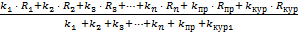 Rjмод. –  рейтинговый балл студента j по модулю; , ,… – зачетные единицы дисциплин, входящих в модуль, 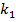 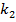 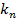  – зачетная единица по практике,  –  зачетная единица по курсовой работе;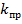 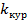 , , …  – рейтинговые баллы студента по дисциплинам модуля,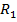 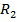 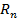 ,  – рейтинговые баллы студента за практику, за курсовую работу, если их выполнение предусмотрено в семестре.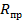 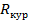 Величина среднего рейтинга студента по модулю  лежит в пределах от 55 до 100 баллов.1.	Назначение образовательного модуля………………………………………………..1.	Назначение образовательного модуля………………………………………………..42.	Характеристика образовательного модуля…………………………………………...2.	Характеристика образовательного модуля…………………………………………...43.	Структура образовательного модуля……………………………………………….....3.	Структура образовательного модуля……………………………………………….....74.	Методические указания для обучающихся по освоению модуля…………………..4.	Методические указания для обучающихся по освоению модуля…………………..85.	Программы дисциплин образовательного модуля…………………………………...5.	Программы дисциплин образовательного модуля…………………………………...95.1.	 Программа дисциплины «Инженерные сети и оборудование»……...............	95.2.	 Программа дисциплины «Системы автоматизированного проектирования в сервисе»...................................................................................................................................145.3.	Программа дисциплины «Технология содержания многоквартирных домов» …195.4.	Программа дисциплины «Проектирование процесса оказания услуг»..................235.5.	Программа дисциплины «Реконструкция зданий и сооружений».........................285.6.	Программа дисциплины «Обследование, испытание и реконструкция зданий»..335.7.	Программа дисциплины «Теплоснабжение и вентиляция»....................................386.	Программа итоговой аттестации по модулю…………………………………………6.	Программа итоговой аттестации по модулю…………………………………………43КодСодержание образовательныхрезультатовКомпетенции ОПОПМетоды обученияСредства оценивания  образовательных результатовОР. 1Обеспечение соблюдения нормативно-технических требований к содержанию и эксплуатации жилищного фонда и объектов коммунальной инфраструктурыОК-1ОК-2ОК-4ОК-5ОК-6ОПК-2ПК-5ПК-6ПК-7ПК-10ПК-11ПК-12Метод проблемного обученияТестовый контроль по разделу.Практико-ориентированные задачи. Контрольная работаОР.2Обеспечение государственного жилищного надзора и муниципально-жилищного контроля использования и сохранения жилищного фондаОК-1ОК-2ОК-4ОК-5ОК-6ОПК-2ПК-5ПК-6ПК-7ПК-10ПК-11ПК-12Метод проблемного обученияТестовый контроль по разделу.Практико-ориентированные задачи. Контрольная работаТрудоемкость модуляЧас./з.е.Всего540/15в т.ч. контактная работа с преподавателем 98/2,7в т.ч. самостоятельная работа403/11,19практика-итоговая аттестация-КодДисциплинаТрудоемкость (час.)Трудоемкость (час.)Трудоемкость (час.)Трудоемкость (час.)Трудоемкость (час.)Трудоемкость  (з.е.)Порядок изученияОбразовательные результаты (код ОР)КодДисциплинаВсегоКонтактная работаКонтактная работаСамостоятельная работаАттестацияТрудоемкость  (з.е.)Порядок изученияОбразовательные результаты (код ОР)КодДисциплинаВсегоАудиторная работаКонтактная СР (в т.ч. в ЭИОС)Самостоятельная работаАттестацияТрудоемкость  (з.е.)Порядок изученияОбразовательные результаты (код ОР)Дисциплины, обязательные для изученияДисциплины, обязательные для изученияДисциплины, обязательные для изученияДисциплины, обязательные для изученияДисциплины, обязательные для изученияДисциплины, обязательные для изученияДисциплины, обязательные для изученияДисциплины, обязательные для изученияДисциплины, обязательные для изученияДисциплины, обязательные для изученияК.М.13.01Инженерные сети и оборудование21632171экзамен65ОР.1ОР.2К.М.13.02Системы автоматизированного проектирования в сервисе722241экзамен 25ОР.1ОР.2К.М.13.03Технология содержания многоквартирных домов721652экзамен25ОР.1ОР.2К.М.13.04Проектирование процесса оказания услуг72184525ОР.1ОР.2Дисциплины по выбору (выбрать 1 из 3)Дисциплины по выбору (выбрать 1 из 3)Дисциплины по выбору (выбрать 1 из 3)Дисциплины по выбору (выбрать 1 из 3)Дисциплины по выбору (выбрать 1 из 3)Дисциплины по выбору (выбрать 1 из 3)Дисциплины по выбору (выбрать 1 из 3)Дисциплины по выбору (выбрать 1 из 3)Дисциплины по выбору (выбрать 1 из 3)Дисциплины по выбору (выбрать 1 из 3)К.М.13.ДВ.01.01Реконструкция зданий и сооружений1081094зачет34ОР.1ОР.2К.М.13.ДВ.01.02Обследование, испытание и реконструкция зданий1081094зачет34ОР.1ОР.2К.М.13.ДВ.01.03Теплоснабжение и вентиляция1081094зачет34ОР.1АТТЕСТАЦИЯАТТЕСТАЦИЯАТТЕСТАЦИЯАТТЕСТАЦИЯАТТЕСТАЦИЯАТТЕСТАЦИЯАТТЕСТАЦИЯАТТЕСТАЦИЯАТТЕСТАЦИЯАТТЕСТАЦИЯК.М.13.05(К)Экзамены по модулю "Техническое обслуживание и проектирование инженерных систем жилищного фонда"36экзамен5Код ОР модуляОбразовательные результаты модуляКод ОР дисциплиныОбразовательные результаты дисциплиныКод компетенций ОПОПСредства оценивания ОРОР. 1Обеспечение соблюдения нормативно-технических требований к содержанию и эксплуатации жилищного фонда и объектов коммунальной инфраструктурыОР.1.1.1Демонстрирует навыки по работе со справочной документацией жилищного фонда и объектов коммунальной инфраструктурыОК-5ПК-12Тестовый контроль по разделу.Практико-ориентированные задачи. ОР.2Обеспечение государственного жилищного надзора и муниципально-жилищного контроля использования и сохранения жилищного фондаОР.2.1.1Демонстрирует навыки определять основные параметры инженерно-технических системОК-5ПК-12Тестовый контроль по разделу.Практико-ориентированные задачи. Контрольная работаНаименование темыКонтактная работаКонтактная работаКонтактная работаСамостоятельная работаВсего часов по дисциплинеНаименование темыАудиторная работаАудиторная работаКонтактная СР (в т.ч. в ЭИОС)Самостоятельная работаВсего часов по дисциплинеНаименование темыЛекцииСеминарыКонтактная СР (в т.ч. в ЭИОС)Самостоятельная работаВсего часов по дисциплинеРаздел 1.  Водоснабжение зданий232631Тема 1.1. Системы и схемы водоснабжения населенных пунктов 111012Тема 1.2.Внутренний водопровод зданий 121619Раздел 2. Системы водоотведения и канализации зданий232631Тема 2.1.Наружная и внутренняя канализация зданий111012Тема 2.2. Эксплуатация систем канализации 121619Раздел 3. Вентиляция и кондиционирование воздуха232631Тема 3.1. Основные положения вентиляции и кондиционирования воздуха 111012Тема 3.2 Виды и классификации систем вентиляции  121619Раздел 4. Теплоснабжение зданий и сооружений232631Тема 4.1. Основы строительной теплотехники 111012Тема 4.2. Теплоснабжение зданий 121619Раздел 5. Газоснабжение населенных пунктов и зданий232631Тема 5.1. Основы газоснабжения населенных пунктов  111012Тема 5.2 Внутреннее газоснабжение 121619Раздел 6. Электроснабжение населенных пунктов и зданий434148Тема 6.1. Основы электроснабжения 212023Тема 6.2. Электрические сети населенных пунктов 222125Экзамен 13Итого:1418171216№ п/пКод ОР дисциплиныВиды учебной деятельности обучающегосяСредства оцениванияБалл за конкретное задание(min-max)Число заданий за семестрБаллыБаллы№ п/пКод ОР дисциплиныВиды учебной деятельности обучающегосяСредства оцениванияБалл за конкретное задание(min-max)Число заданий за семестрМинимальныйМаксимальныйРаздел 1.  Водоснабжение зданийРаздел 1.  Водоснабжение зданийРаздел 1.  Водоснабжение зданийРаздел 1.  Водоснабжение зданийРаздел 1.  Водоснабжение зданийРаздел 1.  Водоснабжение зданийРаздел 1.  Водоснабжение зданийРаздел 1.  Водоснабжение зданий1ОР.1.1.1Тестовый контроль по разделу.Тестирование в ЭОС3-51351ОР.1.1.1Практико-ориентированные задачи Формы для оценки практической работы7-101710Раздел 2. Системы водоотведения и канализации зданийРаздел 2. Системы водоотведения и канализации зданийРаздел 2. Системы водоотведения и канализации зданийРаздел 2. Системы водоотведения и канализации зданийРаздел 2. Системы водоотведения и канализации зданийРаздел 2. Системы водоотведения и канализации зданийРаздел 2. Системы водоотведения и канализации зданийРаздел 2. Системы водоотведения и канализации зданий2ОР.1.1.1Тестовый контроль по разделу.Тестирование в ЭОС3-51352ОР.1.1.1Практико-ориентированные задачи Формы для оценки практической работы7-101710Раздел 3. Вентиляция и кондиционирование воздухаРаздел 3. Вентиляция и кондиционирование воздухаРаздел 3. Вентиляция и кондиционирование воздухаРаздел 3. Вентиляция и кондиционирование воздухаРаздел 3. Вентиляция и кондиционирование воздухаРаздел 3. Вентиляция и кондиционирование воздухаРаздел 3. Вентиляция и кондиционирование воздухаРаздел 3. Вентиляция и кондиционирование воздухаПрактико-ориентированные задачи Формы для оценки практической работы7-101710Раздел 4. Теплоснабжение зданий и сооруженийРаздел 4. Теплоснабжение зданий и сооруженийРаздел 4. Теплоснабжение зданий и сооруженийРаздел 4. Теплоснабжение зданий и сооруженийРаздел 4. Теплоснабжение зданий и сооруженийРаздел 4. Теплоснабжение зданий и сооруженийРаздел 4. Теплоснабжение зданий и сооруженийРаздел 4. Теплоснабжение зданий и сооружений4ОР.2.1.1Практико-ориентированные задачи Формы для оценки практической работы7-101710Раздел 5. Газоснабжение населенных пунктов и зданийРаздел 5. Газоснабжение населенных пунктов и зданийРаздел 5. Газоснабжение населенных пунктов и зданийРаздел 5. Газоснабжение населенных пунктов и зданийРаздел 5. Газоснабжение населенных пунктов и зданийРаздел 5. Газоснабжение населенных пунктов и зданийРаздел 5. Газоснабжение населенных пунктов и зданийРаздел 5. Газоснабжение населенных пунктов и зданий5ОР.2.1.1Тестовый контроль по разделу.Тестирование в ЭОС3-5135Раздел 6. Электроснабжение населенных пунктов и зданийРаздел 6. Электроснабжение населенных пунктов и зданийРаздел 6. Электроснабжение населенных пунктов и зданийРаздел 6. Электроснабжение населенных пунктов и зданийРаздел 6. Электроснабжение населенных пунктов и зданийРаздел 6. Электроснабжение населенных пунктов и зданийРаздел 6. Электроснабжение населенных пунктов и зданийРаздел 6. Электроснабжение населенных пунктов и зданий6ОР.2.1.1Контрольная работаФормы для оценки:контрольной работы8-151815экзамен1030Итого:55100https://edu.mininuniver.ru/course/view.php?id=546Инженерные сети и оборудование: Электронный учебно-методический комплекс  http://elibrary.ru/defaultx.asp.eLIBRARY.RU: Научная электронная библиотека [Электронный ресурс].Код ОР модуляОбразовательные результаты модуляКод ОР дисциплиныОбразовательные результаты дисциплиныКод компетенций ОПОПСредства оценивания ОРОР. 1Обеспечение соблюдения нормативно-технических требований к содержанию и эксплуатации жилищного фонда и объектов коммунальной инфраструктурыОР.1.2.1Демонстрирует навыки я автоматизированного проектирования и нормирования (трудовому и материальному) технологических процессов разборки, ремонта и сборки и пр., обслуживаемых узлов и изделийОК-2 ОК-5ПК-7Тестовый контроль по разделу.Практико-ориентированные задачи ОР.2Обеспечение государственного жилищного надзора и муниципально-жилищного контроля использования и сохранения жилищного фондаОР.2.2.1Демонстрирует навыки по оформлению документации с использованием САПР ТП (системы автоматизированного проектирования технологических процессов).ОК-2 ОК-5ПК-7Тестовый контроль по разделу.Контрольная работаНаименование темыКонтактная работаКонтактная работаКонтактная работаСамостоятельная работаВсего часов по дисциплинеНаименование темыАудиторная работаАудиторная работаКонтактная СР (в т.ч. в ЭИОС)Самостоятельная работаВсего часов по дисциплинеНаименование темыЛекцииСеминарыКонтактная СР (в т.ч. в ЭИОС)Самостоятельная работаВсего часов по дисциплинеРаздел 1.Основные понятия и задачи курса. 441523Тема 1.1. Применение компьютерных программ организационно-экономического управления221014Тема 1.2. Автоматизации бизнес-процессов2259Раздел 2.Организация информационного обеспечения САПР ТП 441523Тема 2.1. Основные программы информационного обеспечения221014Тема 2.2. САПР2259Раздел 3 Системы автоматизированного программирования. 241117Тема 3.1. Автоматизированная подготовка графических и текстовых документов 241117Экзамен 9Итого:10124172№ п/пКод ОР дисциплиныВиды учебной деятельностиобучающегосяСредства оцениванияБалл за конкретное задание(min-max)Балл за конкретное задание(min-max)Балл за конкретное задание(min-max)Число заданий за семестрБаллыБаллы№ п/пКод ОР дисциплиныВиды учебной деятельностиобучающегосяСредства оцениванияБалл за конкретное задание(min-max)Балл за конкретное задание(min-max)Балл за конкретное задание(min-max)Число заданий за семестрМинимальныйМаксимальныйРаздел 1.Основные понятия и задачи курса.Раздел 1.Основные понятия и задачи курса.Раздел 1.Основные понятия и задачи курса.Раздел 1.Основные понятия и задачи курса.Раздел 1.Основные понятия и задачи курса.Раздел 1.Основные понятия и задачи курса.Раздел 1.Основные понятия и задачи курса.Раздел 1.Основные понятия и задачи курса.Раздел 1.Основные понятия и задачи курса.Раздел 1.Основные понятия и задачи курса.1ОР.1.2.1Тестовый контроль по разделу.Тестирование в ЭОСТестирование в ЭОС6-10116101ОР.1.2.1Практико-ориентированные задачи Формы для оценки практической работыФормы для оценки практической работы6-1011610Раздел 2.Организация информационного обеспечения САПР ТПРаздел 2.Организация информационного обеспечения САПР ТПРаздел 2.Организация информационного обеспечения САПР ТПРаздел 2.Организация информационного обеспечения САПР ТПРаздел 2.Организация информационного обеспечения САПР ТПРаздел 2.Организация информационного обеспечения САПР ТПРаздел 2.Организация информационного обеспечения САПР ТПРаздел 2.Организация информационного обеспечения САПР ТПРаздел 2.Организация информационного обеспечения САПР ТПРаздел 2.Организация информационного обеспечения САПР ТП2ОР.1.2.1Тестовый контроль по разделу.Тестирование в ЭОС6-106-10116102ОР.1.2.1Практико-ориентированные задачи Формы для оценки практической работы6-106-1011610Раздел 3 Системы автоматизированного программирования.Раздел 3 Системы автоматизированного программирования.Раздел 3 Системы автоматизированного программирования.Раздел 3 Системы автоматизированного программирования.Раздел 3 Системы автоматизированного программирования.Раздел 3 Системы автоматизированного программирования.Раздел 3 Системы автоматизированного программирования.Раздел 3 Системы автоматизированного программирования.Раздел 3 Системы автоматизированного программирования.Раздел 3 Системы автоматизированного программирования.3ОР.2.2.1Контрольное тестирование по разделуТестовый контроль по разделу6-106-10116103ОР.2.2.1Контрольная работаФормы для оценки:контрольной работы15-2015-20111520Экзамен1030Итого:55100http://kompas.ru/Электронный ресурс «Система трехмерного моделирования КОМПАС».http://cadinstructor.org/.Электронный ресурс «CADInstructor – обучающий центр».www.biblioclub.ru ЭБС «Университетская библиотека онлайн»www.elibrary.ru Научная электронная библиотекаwww.ebiblioteka.ru Универсальные базы данных изданий http://www.finansy.ruБаза научной информации «Финансы и экономика»Код ОР модуляОбразовательные результаты модуляКод ОР дисциплиныОбразовательные результаты дисциплиныКод компетенций ОПОПСредства оценивания ОРОР. 1Обеспечение соблюдения нормативно-технических требований к содержанию и эксплуатации жилищного фонда и объектов коммунальной инфраструктурыОР.1.3.1Демонстрирует навыки способы управления многоквартирным домомОК-5ПК-6ПК-10Тестовый контроль по разделу.Практико-ориентированные задачи ОР.2Обеспечение государственного жилищного надзора и муниципально-жилищного контроля использования и сохранения жилищного фондаОР.2.3.1Демонстрирует навыкитехнической эксплуатации подземной и надземной части многоквартирных домовОК-1ОК-5ПК-6ПК-10Тестовый контроль по разделу.Контрольная работаНаименование темыКонтактная работаКонтактная работаКонтактная работаСамостоятельная работаВсего часов по дисциплинеНаименование темыАудиторная работаАудиторная работаКонтактная СР (в т.ч. в ЭИОС)Самостоятельная работаВсего часов по дисциплинеНаименование темыЛекцииСеминарыКонтактная СР (в т.ч. в ЭИОС)Самостоятельная работаВсего часов по дисциплинеРаздел 1. Предпосылки ремонта и содержания многоквартирных домов342027Тема 1.2. Жилищный фонд 1269Тема 1.2. Предоставление жилищно- коммунальных услуг собственникам жилищного фонда. 1168Тема 1.3.Способы управления многоквартирным домом 11810Раздел 2. Содержание основных конструктивных элементов МКД121215Тема 2.1. Техническая эксплуатация элементов зданий.121215Раздел 3. Содержание и эксплуатация инженерных сетей и оборудования МКД242026Тема 3.1. Общие требования к эксплуатации инженерного оборудования МКД 121013Тема 3.2. Техническая эксплуатация системы отопления, водоснабжения и вентиляции  121013Зачёт4Итого:6105272№ п/пКод ОР дисциплиныВиды учебной деятельности обучающегосяСредства оцениванияБалл за конкретное заданиеБалл за конкретное заданиеБалл за конкретное заданиеЧисло заданий за семестрЧисло заданий за семестрЧисло заданий за семестрБаллыБаллыБаллы№ п/пКод ОР дисциплиныВиды учебной деятельности обучающегосяСредства оцениванияБалл за конкретное заданиеБалл за конкретное заданиеБалл за конкретное заданиеЧисло заданий за семестрЧисло заданий за семестрЧисло заданий за семестрМинимальныйМинимальныйМаксимальный	Раздел 1. Предпосылки ремонта и содержания многоквартирных домов	Раздел 1. Предпосылки ремонта и содержания многоквартирных домов	Раздел 1. Предпосылки ремонта и содержания многоквартирных домов	Раздел 1. Предпосылки ремонта и содержания многоквартирных домов	Раздел 1. Предпосылки ремонта и содержания многоквартирных домов	Раздел 1. Предпосылки ремонта и содержания многоквартирных домов	Раздел 1. Предпосылки ремонта и содержания многоквартирных домов	Раздел 1. Предпосылки ремонта и содержания многоквартирных домов	Раздел 1. Предпосылки ремонта и содержания многоквартирных домов	Раздел 1. Предпосылки ремонта и содержания многоквартирных домов	Раздел 1. Предпосылки ремонта и содержания многоквартирных домов	Раздел 1. Предпосылки ремонта и содержания многоквартирных домов1ОР.1.3.1Тестовый контроль по разделу.Тестирование в ЭОСТестирование в ЭОС6-106-106-101166101ОР.1.3.1Практико-ориентированные задачи Формы для оценки практической работыФормы для оценки практической работы6-106-106-10116610Раздел 2. Содержание основных конструктивных элементов МКДРаздел 2. Содержание основных конструктивных элементов МКДРаздел 2. Содержание основных конструктивных элементов МКДРаздел 2. Содержание основных конструктивных элементов МКДРаздел 2. Содержание основных конструктивных элементов МКДРаздел 2. Содержание основных конструктивных элементов МКДРаздел 2. Содержание основных конструктивных элементов МКДРаздел 2. Содержание основных конструктивных элементов МКДРаздел 2. Содержание основных конструктивных элементов МКДРаздел 2. Содержание основных конструктивных элементов МКДРаздел 2. Содержание основных конструктивных элементов МКДРаздел 2. Содержание основных конструктивных элементов МКД2ОР.2.3.1Контрольное тестирование по разделуТестовый контроль по разделуТестовый контроль по разделуТестовый контроль по разделу6-106-106-10116102ОР.2.3.1Контрольная работаФормы для оценки:контрольной работыФормы для оценки:контрольной работыФормы для оценки:контрольной работы15-2015-2015-20111520Раздел 3. Содержание и эксплуатация инженерных сетей и оборудования МКДРаздел 3. Содержание и эксплуатация инженерных сетей и оборудования МКДРаздел 3. Содержание и эксплуатация инженерных сетей и оборудования МКДРаздел 3. Содержание и эксплуатация инженерных сетей и оборудования МКДРаздел 3. Содержание и эксплуатация инженерных сетей и оборудования МКДРаздел 3. Содержание и эксплуатация инженерных сетей и оборудования МКДРаздел 3. Содержание и эксплуатация инженерных сетей и оборудования МКДРаздел 3. Содержание и эксплуатация инженерных сетей и оборудования МКДРаздел 3. Содержание и эксплуатация инженерных сетей и оборудования МКДРаздел 3. Содержание и эксплуатация инженерных сетей и оборудования МКДРаздел 3. Содержание и эксплуатация инженерных сетей и оборудования МКДРаздел 3. Содержание и эксплуатация инженерных сетей и оборудования МКД3ОР.1.3.1Тестовый контроль по разделу.Тестирование в ЭОСТестирование в ЭОСТестирование в ЭОС6-106-106-10116103ОР.1.3.1Практико-ориентированные задачи Формы для оценки практической работыФормы для оценки практической работыФормы для оценки практической работы6-106-106-1011610зачётзачётзачёт1030Итого:Итого:Итого:Итого:Итого:Итого:Итого:Итого:Итого:55100http://elar.urfu.ru/bitstream/10995/29004/1/978-5-7996-1130-9_2014.pdfГородское управление: [учеб. пособие / науч. ред. Ю. Р. Вишневский] https://edu.mininuniver.ru/course/view.php?id=546Инженерные сети и оборудование: Электронный учебно-методический комплексwww.biblioclub.ru ЭБС «Университетская библиотека онлайн»www.elibrary.ru Научная электронная библиотекаwww.ebiblioteka.ru Универсальные базы данных изданий Код ОР модуляОбразовательные результаты модуляКод ОР дисциплиныОбразовательные результаты дисциплиныКод компетенций ОПОПСредства оценивания ОРОР. 1Обеспечение соблюдения нормативно-технических требований к содержанию и эксплуатации жилищного фонда и объектов коммунальной инфраструктурыОР.1.4.1Демонстрирует навыки выполнять технико-экономическогообоснования целесообразности проектирования, реконструкции и технического переоснащения предприятий ЖКХОК-4ОК-6ОПК-2ПК-5Контрольное тестирование поразделу ОР.2Обеспечение государственного жилищного надзора и муниципально-жилищного контроля использования и сохранения жилищного фондаОР.2.4.1Демонстрирует навыкиосуществлять выбор оптимальных организационно-технологических решений при проектировании процесса оказания услугОК-4ОК-6ОПК-2ПК-5Контрольное тестирование поразделу Комплексные ситуационные задания.Наименование темыКонтактная работаКонтактная работаКонтактная работаСамостоятельная работаВсего часов по дисциплинеНаименование темыАудиторная работаАудиторная работаКонтактная СР (в т.ч. в ЭИОС)Самостоятельная работаВсего часов по дисциплинеНаименование темыЛекцииСеминары Контактная СР (в т.ч. в ЭИОС)Самостоятельная работаВсего часов по дисциплинеРаздел 1. Цели  и  задачи  курса.24612Понятие проектирование, сущностьэтого процесса.1236Типовые варианты  проектированияпредприятий1236Раздел 2.  Характеристикапредприятий сервиса.24612Особенности предприятийобслуживания1236Состояние и пути развитияпроизводственно-технологическойбазы предприятий  сферыобслуживания1236Раздел 3. Виды и типыпредприятий сферы сервиса.24612Виды  и типы предприятий сферы обслуживания.1236Сравнительный анализ ООО или ИП 1236Раздел 4.  Организационнаяструктура предприятия.24814Виды организационных структур 1247Функциональная структура 1247Раздел 5. Производственнаяструктура  предприятия42915Производственная структурапредприятия сферы  обслуживания.2158Ее основные элементы. 2147Раздел 6. Структура процессаоказания услуг421016Особенности процесса обслуживания  процесса оказания услуг421016Экзамен 9Итого:16204572№ п/пКод ОР дисциплиныВиды учебной деятельности обучающегосяСредства оцениванияБалл за конкретное зада-ниеБалл за конкретное зада-ниеБалл за конкретное зада-ниеЧисло заданий за семестрЧисло заданий за семестрЧисло заданий за семестрБаллыБаллыБаллы№ п/пКод ОР дисциплиныВиды учебной деятельности обучающегосяСредства оцениванияБалл за конкретное зада-ниеБалл за конкретное зада-ниеБалл за конкретное зада-ниеЧисло заданий за семестрЧисло заданий за семестрЧисло заданий за семестрМини-мальныйМини-мальныйМакси-мальный1Раздел 1. Цели  и  задачи  курса.Раздел 1. Цели  и  задачи  курса.Раздел 1. Цели  и  задачи  курса.Раздел 1. Цели  и  задачи  курса.Раздел 1. Цели  и  задачи  курса.Раздел 1. Цели  и  задачи  курса.Раздел 1. Цели  и  задачи  курса.Раздел 1. Цели  и  задачи  курса.Раздел 1. Цели  и  задачи  курса.Раздел 1. Цели  и  задачи  курса.Раздел 1. Цели  и  задачи  курса.Раздел 1. Цели  и  задачи  курса.ОР.1.4.1Контрольное тестирование по разделуТестТест5-105-105-101155102Раздел 2.  Характеристика предприятий сервиса.Раздел 2.  Характеристика предприятий сервиса.Раздел 2.  Характеристика предприятий сервиса.Раздел 2.  Характеристика предприятий сервиса.Раздел 2.  Характеристика предприятий сервиса.Раздел 2.  Характеристика предприятий сервиса.Раздел 2.  Характеристика предприятий сервиса.Раздел 2.  Характеристика предприятий сервиса.Раздел 2.  Характеристика предприятий сервиса.Раздел 2.  Характеристика предприятий сервиса.Раздел 2.  Характеристика предприятий сервиса.Раздел 2.  Характеристика предприятий сервиса.ОР.1.4.1Контрольное тестирование по разделу Решение практико-ориентированных задачРешение практико-ориентированных задачРешение практико-ориентированных задач1-51-51-511153Раздел 3. Виды и типы предприятий сферы сервиса.Раздел 3. Виды и типы предприятий сферы сервиса.Раздел 3. Виды и типы предприятий сферы сервиса.Раздел 3. Виды и типы предприятий сферы сервиса.Раздел 3. Виды и типы предприятий сферы сервиса.Раздел 3. Виды и типы предприятий сферы сервиса.Раздел 3. Виды и типы предприятий сферы сервиса.Раздел 3. Виды и типы предприятий сферы сервиса.Раздел 3. Виды и типы предприятий сферы сервиса.Раздел 3. Виды и типы предприятий сферы сервиса.Раздел 3. Виды и типы предприятий сферы сервиса.Раздел 3. Виды и типы предприятий сферы сервиса.ОР.1.4.1Контрольное тестирование по разделуРешение практико-ориентированных задачРешение практико-ориентированных задачРешение практико-ориентированных задач1-51-51-511154Раздел 4.  Организационная структура предприятия.Раздел 4.  Организационная структура предприятия.Раздел 4.  Организационная структура предприятия.Раздел 4.  Организационная структура предприятия.Раздел 4.  Организационная структура предприятия.Раздел 4.  Организационная структура предприятия.Раздел 4.  Организационная структура предприятия.Раздел 4.  Организационная структура предприятия.Раздел 4.  Организационная структура предприятия.Раздел 4.  Организационная структура предприятия.Раздел 4.  Организационная структура предприятия.Раздел 4.  Организационная структура предприятия.ОР.1.4.1Контрольное тестирование по разделу ТестТестТест10-1510-1510-151110155Раздел 5. Производственная структура  предприятияРаздел 5. Производственная структура  предприятияРаздел 5. Производственная структура  предприятияРаздел 5. Производственная структура  предприятияРаздел 5. Производственная структура  предприятияРаздел 5. Производственная структура  предприятияРаздел 5. Производственная структура  предприятияРаздел 5. Производственная структура  предприятияРаздел 5. Производственная структура  предприятияРаздел 5. Производственная структура  предприятияРаздел 5. Производственная структура  предприятияРаздел 5. Производственная структура  предприятияОР.2.4.1Контрольное тестирование по разделу ТестТестТест13-1513-1513-151113156Раздел 6. Структура процесса  оказания услугРаздел 6. Структура процесса  оказания услугРаздел 6. Структура процесса  оказания услугРаздел 6. Структура процесса  оказания услугРаздел 6. Структура процесса  оказания услугРаздел 6. Структура процесса  оказания услугРаздел 6. Структура процесса  оказания услугРаздел 6. Структура процесса  оказания услугРаздел 6. Структура процесса  оказания услугРаздел 6. Структура процесса  оказания услугРаздел 6. Структура процесса  оказания услугРаздел 6. Структура процесса  оказания услугОР.2.4.1Контрольное тестирование по разделу ТестТестТест15-2015-2015-20111520ЭкзаменЭкзаменЭкзаменЭкзаменЭкзамен1030Итого:Итого:Итого:Итого:Итого:Итого:Итого:Итого:Итого:55100https://edu.mininuniver.ru/course/view.php?id=2052Организация и планирование деятельности предприятий сервиса Электронный учебно-методический комплекс   http://bwbooks.net/index.php?author=romanovichja&book=2006&category=biznes&id1=4Романович Ж.А., Калачев С.Л.  Сервисная деятельность: учебник М.: Дашков и Ко, 2015.Код ОР модуляОбразовательные результаты модуляКод ОР дисциплиныОбразовательные результаты дисциплиныКод компетенций ОПОПСредства оценивания ОРСредства оценивания ОРОР. 1Обеспечение соблюдения нормативно-технических требований к содержанию и эксплуатации жилищного фонда и объектов коммунальной инфраструктурыОР.1.5.1Демонстрируетнавыки владения методами мониторинга и оценки технического состояния зданий, сооружений, их частей и инженерного оборудованияОК-2ОК-5ПК-10ПК-11ОК-2ОК-5ПК-10ПК-11Тестовый контроль по разделу.Практико-ориентированные задачи ОР.2Обеспечение государственного жилищного надзора и муниципально-жилищного контроля использования и сохранения жилищного фондаОР.2.5.1Демонстрирует способность организовывать работу по осуществлению авторского надзора при производстве, монтаже, наладке, сдачи в эксплуатацию продукции и объектов производстваОК-2ОК-5ПК-10ПК-11ОК-2ОК-5ПК-10ПК-11Тестовый контроль по разделу.Практико-ориентированные задачи Наименование темыКонтактная работаКонтактная работаКонтактная работаСамостоятельная работаВсего часов по дисциплинеНаименование темыАудиторная работаАудиторная работаКонтактная СР (в т.ч. в ЭИОС)Самостоятельная работаВсего часов по дисциплинеНаименование темыЛекцииПрактические Контактная СР (в т.ч. в ЭИОС)Самостоятельная работаВсего часов по дисциплинеРаздел 1. Техническая эксплуатация и ремонт жилых и общественных зданий112325Тема 1.1. Роль ремонта зданий в решении социальных, градостроительных и архитектурных задач112325Раздел 2. Организация работ по обследованию зданий и сооружений112325Тема 1.1. Методы обследования состояния зданий и конструкций112325Раздел 3. Виды диагностики зданий и конструкций122326Тема 3.1. Определение деформаций зданий и сооружений. Оценка деформаций отдельных конструкций.122326Раздел 4. Производство демонтажных работ.122427Тема 4.1 Демонтаж инженерного оборудования. Разборка строительных конструкций122427Зачёт 4Итого:4694108№ п/пКод ОР дисциплиныВиды учебной деятельности обучающегосяСредства оцениванияБалл за конкретное заданиеЧисло заданий за семестрБаллыБаллы№ п/пКод ОР дисциплиныВиды учебной деятельности обучающегосяСредства оцениванияБалл за конкретное заданиеЧисло заданий за семестрМинимальныйМаксимальныйРаздел 1. Техническая эксплуатация и ремонт жилых и общественных зданийРаздел 1. Техническая эксплуатация и ремонт жилых и общественных зданийРаздел 1. Техническая эксплуатация и ремонт жилых и общественных зданийРаздел 1. Техническая эксплуатация и ремонт жилых и общественных зданийРаздел 1. Техническая эксплуатация и ремонт жилых и общественных зданийРаздел 1. Техническая эксплуатация и ремонт жилых и общественных зданийРаздел 1. Техническая эксплуатация и ремонт жилых и общественных зданий1ОР. 1.5.1Тестовый контроль по разделу.Тестирование в ЭОС5-1015101ОР. 1.5.1Практико-ориентированные задачи Формы для оценки практической работы5-151515Раздел 2. Организация работ по обследованию зданий и сооруженийРаздел 2. Организация работ по обследованию зданий и сооруженийРаздел 2. Организация работ по обследованию зданий и сооруженийРаздел 2. Организация работ по обследованию зданий и сооруженийРаздел 2. Организация работ по обследованию зданий и сооруженийРаздел 2. Организация работ по обследованию зданий и сооруженийРаздел 2. Организация работ по обследованию зданий и сооружений2ОР. 1.5.1Тестовый контроль по разделу.Тестирование в ЭОС5-1015102ОР. 1.5.1Практико-ориентированные задачи Формы для оценки практической работы10-1511015Раздел 3. Виды диагностики зданий и конструкцийРаздел 3. Виды диагностики зданий и конструкцийРаздел 3. Виды диагностики зданий и конструкцийРаздел 3. Виды диагностики зданий и конструкцийРаздел 3. Виды диагностики зданий и конструкцийРаздел 3. Виды диагностики зданий и конструкцийРаздел 3. Виды диагностики зданий и конструкций3ОР. 2.5.1Тестовый контроль по разделу.Тестирование в ЭОС5-1015103ОР. 2.5.1Практико-ориентированные задачи Формы для оценки практической работы10-15110154Раздел 4. Производство демонтажных работРаздел 4. Производство демонтажных работРаздел 4. Производство демонтажных работРаздел 4. Производство демонтажных работРаздел 4. Производство демонтажных работРаздел 4. Производство демонтажных работРаздел 4. Производство демонтажных работОР. 2.5.1Тестовый контроль по разделу.Тестирование в ЭОС5-101510ОР. 2.5.1Практико-ориентированные задачи Формы для оценки практической работы10-1511015Итого 55100https://edu.mininuniver.ru/course/view.php?id=2024Техническая эксплуатация зданий и сооружений: Электронный учебно-методический комплекс  http://elibrary.ru/defaultx.asp.eLIBRARY.RU: Научная электронная библиотека [Электронный ресурс].Код ОР модуляОбразовательные результаты модуляКод ОР дисциплиныОбразовательные результаты дисциплиныКод компетенций ОПОПСредства оценивания ОРСредства оценивания ОРОР. 1Обеспечение соблюдения нормативно-технических требований к содержанию и эксплуатации жилищного фонда и объектов коммунальной инфраструктурыОР.1.5.1Демонстрируетнавыки владения методами мониторинга и оценки технического состояния зданий, сооружений, их частей и инженерного оборудованияОК-2ОК-5ПК-10ПК-11ОК-2ОК-5ПК-10ПК-11Тестовый контроль по разделу.Практико-ориентированные задачи ОР.2Обеспечение государственного жилищного надзора и муниципально-жилищного контроля использования и сохранения жилищного фондаОР.2.5.1Демонстрирует способность организовывать работу по осуществлению авторского надзора при производстве, монтаже, наладке, сдачи в эксплуатацию продукции и объектов производстваОК-2ОК-5ПК-10ПК-11ОК-2ОК-5ПК-10ПК-11Тестовый контроль по разделу.Практико-ориентированные задачи Наименование темыКонтактная работаКонтактная работаКонтактная работаСамостоятельная работаВсего часов по дисциплинеНаименование темыАудиторная работаАудиторная работаКонтактная СР (в т.ч. в ЭИОС)Самостоятельная работаВсего часов по дисциплинеНаименование темыЛекцииПрактические Контактная СР (в т.ч. в ЭИОС)Самостоятельная работаВсего часов по дисциплинеРаздел 1. Техническая эксплуатация и ремонт жилых и общественных зданий112325Тема 1.1. Роль ремонта зданий в решении социальных, градостроительных и архитектурных задач112325Раздел 2. Организация работ по обследованию зданий и сооружений112325Тема 1.1. Методы обследования состояния зданий и конструкций112325Раздел 3. Виды диагностики зданий и конструкций122326Тема 3.1. Определение деформаций зданий и сооружений. Оценка деформаций отдельных конструкций.122326Раздел 4. Производство демонтажных работ.122427Тема 4.1 Демонтаж инженерного оборудования. Разборка строительных конструкций122427Зачёт4Итого:4694108№ п/пКод ОР дисциплиныВиды учебной деятельности обучающегосяСредства оцениванияБалл за конкретное заданиеЧисло заданий за семестрБаллыБаллы№ п/пКод ОР дисциплиныВиды учебной деятельности обучающегосяСредства оцениванияБалл за конкретное заданиеЧисло заданий за семестрМинимальныйМаксимальныйРаздел 1. Техническая эксплуатация и ремонт жилых и общественных зданийРаздел 1. Техническая эксплуатация и ремонт жилых и общественных зданийРаздел 1. Техническая эксплуатация и ремонт жилых и общественных зданийРаздел 1. Техническая эксплуатация и ремонт жилых и общественных зданийРаздел 1. Техническая эксплуатация и ремонт жилых и общественных зданийРаздел 1. Техническая эксплуатация и ремонт жилых и общественных зданийРаздел 1. Техническая эксплуатация и ремонт жилых и общественных зданий1ОР. 1.5.1Тестовый контроль по разделу.Тестирование в ЭОС5-1015101ОР. 1.5.1Практико-ориентированные задачи Формы для оценки практической работы5-151515Раздел 2. Организация работ по обследованию зданий и сооруженийРаздел 2. Организация работ по обследованию зданий и сооруженийРаздел 2. Организация работ по обследованию зданий и сооруженийРаздел 2. Организация работ по обследованию зданий и сооруженийРаздел 2. Организация работ по обследованию зданий и сооруженийРаздел 2. Организация работ по обследованию зданий и сооруженийРаздел 2. Организация работ по обследованию зданий и сооружений2ОР. 1.5.1Тестовый контроль по разделу.Тестирование в ЭОС5-1015102ОР. 1.5.1Практико-ориентированные задачи Формы для оценки практической работы10-1511015Раздел 3. Виды диагностики зданий и конструкцийРаздел 3. Виды диагностики зданий и конструкцийРаздел 3. Виды диагностики зданий и конструкцийРаздел 3. Виды диагностики зданий и конструкцийРаздел 3. Виды диагностики зданий и конструкцийРаздел 3. Виды диагностики зданий и конструкцийРаздел 3. Виды диагностики зданий и конструкций3ОР. 2.5.1Тестовый контроль по разделу.Тестирование в ЭОС5-1015103ОР. 2.5.1Практико-ориентированные задачи Формы для оценки практической работы10-15110154Раздел 4. Производство демонтажных работРаздел 4. Производство демонтажных работРаздел 4. Производство демонтажных работРаздел 4. Производство демонтажных работРаздел 4. Производство демонтажных работРаздел 4. Производство демонтажных работРаздел 4. Производство демонтажных работОР. 2.5.1Тестовый контроль по разделу.Тестирование в ЭОС5-101510ОР. 2.5.1Практико-ориентированные задачи Формы для оценки практической работы10-1511015Итого 55100https://edu.mininuniver.ru/course/view.php?id=2024Техническая эксплуатация зданий и сооружений: Электронный учебно-методический комплекс  http://elibrary.ru/defaultx.asp.eLIBRARY.RU: Научная электронная библиотека [Электронный ресурс].Код ОР модуляОбразовательные результаты модуляКод ОР дисциплиныКод ОР дисциплиныОбразовательные результаты дисциплиныОбразовательные результаты дисциплиныКод компетенций ОПОПСредства оценивания ОРОР. 1Обеспечение соблюдения нормативно-технических требований к содержанию и эксплуатации жилищного фонда и объектов коммунальной инфраструктурыОбеспечение соблюдения нормативно-технических требований к содержанию и эксплуатации жилищного фонда и объектов коммунальной инфраструктурыОР.1.7.1ОР.1.7.1Демонстрируетнавыки использования нормативных документов при проектированиисистем отопления, вентиляции и кондиционирования воздуха промышленныхзданий для выполнения требований без-опасности жизнедеятельности, в томчисле пожарной безопасностиОК-2ОК-5ПК-10ПК-11Тестовый контроль по разделуПрактико-ориентированные задачиНаименование темыКонтактная работаКонтактная работаКонтактная работаСамостоятельная работаВсего часов по дисциплинеНаименование темыАудиторная работаАудиторная работаКонтактная СР (в т.ч. в ЭИОС)Самостоятельная работаВсего часов по дисциплинеНаименование темыЛекцииПрактические Контактная СР (в т.ч. в ЭИОС)Самостоятельная работаВсего часов по дисциплинеРаздел 1. Отопительные системы промышленных зданий с теплоносителями112325Тема 1.1. Системы воздушного отопления, совмещённые свентиляцией.1123Раздел 2. Вредные выделения впроизводственных помещениях.112325Тема 1.1. Расчётные параметрынаружного воздуха и внутренней среды для проектирования систем отопления и вентиляции. 1123Раздел 3. Поступления вредныхвыделений в воздух производственных помещений.122326Тема 3.1. Местные отсосы1223Раздел 4. Расчёт воздухообменачерез систему балансовых уравнений при выделении в воздух помещения.122427Тема 4.1 Видов значимых вредностей.1224Зачёт4Итого:4694108№ п/пКод ОР дисциплиныВиды учебной деятельности обучающегосяСредства оцениванияБалл за конкретное заданиеЧисло заданий за семестрБаллыБаллы№ п/пКод ОР дисциплиныВиды учебной деятельности обучающегосяСредства оцениванияБалл за конкретное заданиеЧисло заданий за семестрМини-мальныйМакси-мальныйРаздел 1. Отопительные системы промышленных зданий с теплоносителямиРаздел 1. Отопительные системы промышленных зданий с теплоносителямиРаздел 1. Отопительные системы промышленных зданий с теплоносителямиРаздел 1. Отопительные системы промышленных зданий с теплоносителямиРаздел 1. Отопительные системы промышленных зданий с теплоносителямиРаздел 1. Отопительные системы промышленных зданий с теплоносителямиРаздел 1. Отопительные системы промышленных зданий с теплоносителями1ОР. 1.7.1Тесты в ЭОСТестовый контроль по разделу5-1015101ОР. 1.7.1Практико-ориентированные задачиФормы для оценки: Практико-ориентированных задач10-1511015Раздел 2. Вредные выделения в производственных помещениях.Раздел 2. Вредные выделения в производственных помещениях.Раздел 2. Вредные выделения в производственных помещениях.Раздел 2. Вредные выделения в производственных помещениях.Раздел 2. Вредные выделения в производственных помещениях.Раздел 2. Вредные выделения в производственных помещениях.Раздел 2. Вредные выделения в производственных помещениях.2ОР. 1.7.1Тесты в ЭОСТестовый контроль по разделу5-1015102ОР. 1.7.1Практико-ориентированные задачиФормы для оценки: Практико-ориентированных задач10-1511015Раздел 3. Поступления вредных выделений в воздух производственных помещений.Раздел 3. Поступления вредных выделений в воздух производственных помещений.Раздел 3. Поступления вредных выделений в воздух производственных помещений.Раздел 3. Поступления вредных выделений в воздух производственных помещений.Раздел 3. Поступления вредных выделений в воздух производственных помещений.Раздел 3. Поступления вредных выделений в воздух производственных помещений.Раздел 3. Поступления вредных выделений в воздух производственных помещений.3ОР. 1.7.1Тесты в ЭОСТестовый контроль по разделу5-1015103ОР. 1.7.1Практико-ориентированные задачиФормы для оценки: Практико-ориентированных задач10-15110154Раздел 4. Расчёт воздухообмена через систему балансовых уравнений при выделении в воздух помещения.Раздел 4. Расчёт воздухообмена через систему балансовых уравнений при выделении в воздух помещения.Раздел 4. Расчёт воздухообмена через систему балансовых уравнений при выделении в воздух помещения.Раздел 4. Расчёт воздухообмена через систему балансовых уравнений при выделении в воздух помещения.Раздел 4. Расчёт воздухообмена через систему балансовых уравнений при выделении в воздух помещения.Раздел 4. Расчёт воздухообмена через систему балансовых уравнений при выделении в воздух помещения.Раздел 4. Расчёт воздухообмена через систему балансовых уравнений при выделении в воздух помещения.ОР. 1.7.1Тесты в ЭОСТестовый контроль по разделу5-101510ОР. 1.7.1Практико-ориентированные задачиФормы для оценки: Практико-ориентированных задач5-101515Итого 55100http://elar.urfu.ru/bitstream/10995/29004/1/978-5-7996-1130-9_2014.pdfГородское управление: [учеб. пособие / науч. ред. Ю. Р. Вишневский] https://edu.mininuniver.ru/course/view.php?id=546Инженерные сети и оборудование: Электронный учебно-методический комплекс